	Southfield A&T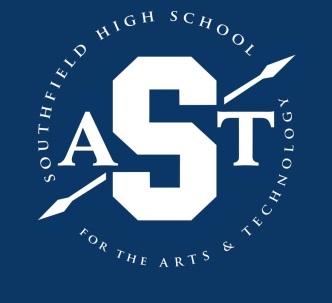 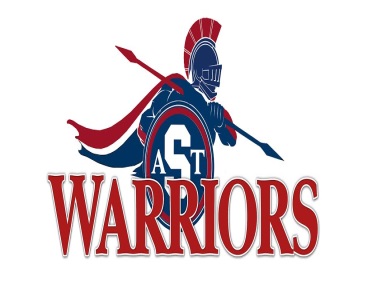 Card Marking and Semester Schedule Marking TypeDateExam DatesMiStar Deadline /Records Day1st Card Marking/ MidtermNovember 4th NoneTBD2nd Card Marking/ SemesterJanuary 26th January 24-26th January 27, 20173rd Card Marking/ MidtermMarch 31st NoneTBD4th Card Marking/ SemesterJune 16th June 14-16th June 19, 2017 